ЦИПКР и сектор политического мониторинга Отдела по проведению избирательных кампаний ЦК КПРФ ведёт мониторинг федерального политического партийного телеэфира. Настоящий аналитический проект сектора представляет собой модифицированное продолжение реализовывавшегося в период думской и президентской избирательных кампаний ежедневных мониторингов телецензуры.Сотрудники сектора ежедневно подсчитывают продолжительность освещения деятельности четырёх парламентских партий (КПРФ, «Единая Россия», «Справедливая Россия» и ЛДПР) в новостных и аналитических передачах пяти федеральных телеканалов («Первый», «Россия», НТВ, ТВЦ и Рен-ТВ), а также ведут хронометраж синхрона (прямой речи) представителей этих партий. Эфир телеканала «Россия-24» не учитывается при подсчёте.Для удобства анализа вводится раздельное представление хронометража партийной представленности:А) в новостном телеэфиреБ) в политических ток-шоу и авторских программах.Объем суммарного политического телеэфира значительно различался по продолжительности в разные дни месяца (График 1).График 1Общий объём политического эфира, ноябрь 2018 г.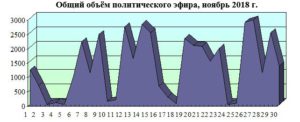 Основной рост политической активности пришёлся на 26, 27, 14, 12 и 29 ноября.26, 27 и 29 ноября в эфир выходили выпуски ток-шоу «60 минут» на тему ситуации на Украине, 14 ноября в Госдуме рассматривался проект бюджета, 12 ноября подводились итоги выборов в Хакасии.В октябре 2018 года политический эфир отсутствовал один день, в ноябре было три таких дня (3, 5 и 24 ноября).А) Структура политического эфира в новостных передачахВ ноябре 2018 года в новостных выпусках на пяти федеральных телеканалах четырём парламентским партиям было предоставлено 2 часа 5 минут 21 секунду эфирного времени, что на полчаса меньше, чем было в октябре (Таблица 1).Таблица 1Структура суммарного новостного партийного эфира, ноябрь 2018 г.В ноябре в новостных выпусках «Единая Россия» получила 1 час 13 минут 48 секунд эфирного времени, что составило 59% общего эфира. На долю ЛДПР и «Справедливой России» пришлось по 4%.Коммунистической партии досталась 41 минута 3 секунды или 33% эфира, что в два раза меньше, чем «Единой России» (График 2).График 2Структура суммарного новостного партийного эфира, ноябрь 2018 г.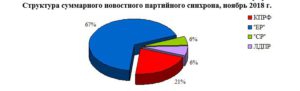 Что касается синхрона (прямой речи) партийцев, то его структура аналогична: единороссам было предоставлено 67% новостного синхрона, либерал-демократам и справороссам – по 6%.Коммунистам досталось 10 минут 46 секунд эфирного времени, или 21%, что в три раза меньше, чем «единороссам» (График 3).График 3Структура суммарного новостного партийного синхрона, ноябрь 2018 г.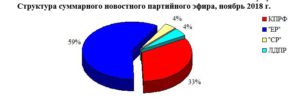 Рассмотрим распределение новостного эфирного времени на пяти федеральных телеканалах (Таблица 2):Таблица 2Структура эфирного времени федеральных телеканаловМаксимальную долю эфирного времени КПРФ получила на Рен-ТВ и НТВ (77 и 57%), минимальную – на ТВЦ (4%).«Единой России» наибольшее количество эфирного времени было выделено на ТВЦ и «Первом» (93 и 51%). «Справедливая Россия» заняла максимум эфира на «Первом» и «России» (по 8%). ЛДПР отдал предпочтение канал «Россия» (11%) (График 4).График 4Структура новостного эфира федеральных телеканалов, ноябрь 2018 г.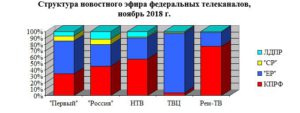 Новостной синхрон федеральные телеканалы распределяли следующим образом (Таблица 3):Таблица 3Структура суммарного синхрона федеральных телеканаловМаксимальную долю суммарного синхрона коммунистам уделил Рен-ТВ (83%), минимальную – ТВЦ (2%).Единороссы получили наибольшую долю синхрона на ТВЦ и НТВ (96 и 82%). Предпочтение справороссам отдали «Первый» канал и «Россия» (12 и 11%). Либерал-демократы заняли максимум эфира на телеканале «Россия» (19%) (График 5)График 5Структура новостного синхрона федеральных телеканалов, ноябрь 2018 г.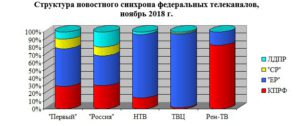 Б) Структура политического эфира в аналитических телепрограммах и политических ток-шоуПроводится анализ следующих аналитических передач: «Специальный корреспондент» и ток-шоу «60 минут» на «России», «Политика» и «Познер» на «Первом», «Постскриптум» на ТВЦ.По техническим причинам в подсчёте не учитываются такие аналитические передачи и ток-шоу, как «Вечер и Воскресный вечер с В. Соловьёвым», «Поединок с В. Соловьёвым» канала «Россия», «Первая студия» и «Время покажет» «Первого канала», «Право голоса» и «Право знать» ТВЦ, «Место встречи» НТВ и др.В ноябре 2018 года на пяти федеральных телеканалах были проанализированы 40 аналитических телепередач, которые содержали упоминания политических партий, что на 12 передач меньше, чем было в октябре. В указанный период в обзоре были учтены ток-шоу «60 минут» и телепередача «Постскриптум» канала ТВЦ.В анализируемой совокупности авторских программ и ток-шоу четырём парламентским партиям было предоставлено 9 часов 1 минута эфирного времени, что на 4 часа меньше, чем было в октябре (Таблица 4).Таблица 4Структура суммарного партийного эфира в авторских телепередачах, ноябрь 2018 г.Таким образом, в авторских телепрограммах наибольшая доля эфирного времени досталась представителям «партии власти» (по 57% всего эфира и прямой речи), 33 участника.Второе место по объему эфира заняли представители КПРФ (по 22% эфира и синхрона), 12 участников.На третьем по освещению месте оказались представители «Справедливой России». На их долю пришлось 21% общего эфира и 20% синхрона, 14 участников.Последнее место по объёму эфира заняла ЛДПР (по 1% авторского телеэфира и синхрона), один участник.Рассмотрим, кого из представителей КПРФ приглашали в аналитические телепередачи в данный период (Таблица 5)Таблица 5Участие представителей КПРФ в авторских телепередачахТаким образом, в ноябре 2018 г. в аналитических передачах из представителей КПРФ чаще всего выступали Ю. Афонин и Л. Калашников (пять и четыре раза соответственно). Д. Парфёнов был приглашен в аналитические передачи дважды, Н. Бондаренко – один раз.Структура общего партийного эфираВ течение июля 2008 г. – ноября 2018 г. структура общего (аналитического и новостного) партийного телеэфира менялась следующим образом (График 6):График 6Динамика суммарного партийного эфира, июль 2008 г. – ноябрь 2018 г.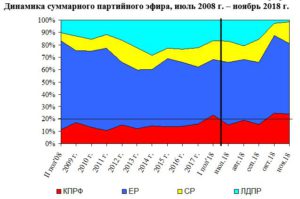 Таким образом, в ноябре упали доли КПРФ (с 25 до 24%), «Единой России» (с 62 до 57%) и ЛДПР (с 3 до 1%) Одновременно возросла доля «Справедливой России» (с 10 до 18%).Что касается рейтинга партий по медиаиндексу, то он выглядит следующим образом (таблица 6).Таблица 6Рейтинг по медиаиндексуВ ноябре 2018 г. КПРФ упоминалась в связи со следующими информационными поводами: (Таблица 7):Таблица 7Список тем, отражённых при освещении деятельности КПРФОсновными темами ноября 2018 года, в связи с которыми чаще всего упоминалась КПРФ, стали выборы в Хакасии и Приморье (57%), политика и международные отношения (14%) и 200-летие Тургенева (11%).5% упоминаний пришлось на негативные сюжеты Рен-ТВ (27 ноября), в которых муссировалось высказывание депутата от КПРФ А. Пирожкова на тему ГУЛАГа.Празднование Дня Революции, обсуждение бюджета страны и законодательства о самозанятых заняли по 3% эфирного времени.ВыводыОдной из главных тем ноября 2018 г. остались выборы. Освещение победы В. Коновалова в Хакасии обусловило высокую долю КПРФ в телеэфире.Общий объём политического партийного эфира продолжил снижаться. Так, в сентябре суммарный (новостной и аналитический) федеральный партийный телеэфир занял около 27 часов эфирного времени, в октябре – около 16 часов, а в ноябре – около 11 часов. Соответственно, и новостной эфир в сентябре составлял 12 часов, в октябре чуть менее трёх часов, а в ноябре всего около двух часов.Следует отметить, что со второй половины октября в аналитических записках по техническим причинам не учитываются телепередачи В. Соловьёва на канале «Россия», что снизило общий объём проанализированного аналитического эфира.В ноябре 2018 года «Единая Россия» осталась на первом по освещению месте. При этом её доля упала с 71 до 59% в новостном эфире и с 61 до 57% в аналитическом. В суммарном (новостном и аналитическом) эфире доля «партии власти» снизилась с 62 до 57%.В новостном эфире КПРФ в ноябре осталась на втором по освещению месте в общем эфире (33 вместо 15% в общем эфире в октябре) и в синхроне (21 вместо 9%). При этом «Единой России» в новостях было выделено 59% общего эфира и 67% синхрона, а ЛДПР и «Справедливой России» по 4% общего эфира и по 6% синхрона.В эфире аналитических передач КПРФ также осталась на втором по освещению месте. В авторских телепрограммах лидировали представители «Единой России» (по 57% общего эфира и прямой речи). «Эсерам» было выделено 21% суммарного эфира и 20% синхрона, либерал-демократам по 1% общего эфирного времени и времени для прямой речи. «Единороссы» выступили в авторских телепрограммах 33 раза, коммунисты 12 раз, «эсеры» 14 раз, либерал-демократы – один раз.Коммунистам в авторских программах досталось 22% общего эфира (вместо 27% в октябре) и 22% синхрона (вместо 26%). Представители КПРФ выступали 15 раз в сентябре, 20 раз в октябре и 12 раз в ноябре. В ноябре наибольшее число приглашений получили Ю. Афонин (5 раз) и Л. Калашников (4 раза). Д. Парфёнов выступил дважды, Н. Бондаренко – один раз.В ноябре в новостных выпусках доля Компартии на федеральных телеканалах колебалась в пределах 2-83%, тогда как в октябре данный разброс составлял от 8 до 53%, а в сентябре от 15 до 19%. Наибольшую долю эфирного времени КПРФ выделил Рен-ТВ, однако данный эфир был негативным по отношению к Компартии.Если рассмотреть суммарный политический эфир (новостной и аналитический), то в ноябре КПРФ осталась на втором по освещению месте (24 вместо 25% общего эфира и 22 вместо 24% синхрона). Наибольшую долю суммарного эфирного времени получила «партия власти» - 57% общего эфира и 59% синхрона. Третье по освещению место заняла «Справедливая Россия» – по 18% общего эфира и синхрона, ЛДПР досталось всего по 1% общего эфира и прямой речи.Подводя итоги, можно отметить, что в ноябре 2018 года, Компартия осталась на втором по освещению месте как в общем, так и в новостном, и в аналитическом эфире. В основном, на это повлияло освещение выборов в Хакасии. Стоит отметить, что второй месяц подряд телеканалы практически не упоминают ЛДПР (в октябре у партии было 3% суммарного эфира, в ноябре – 1%)Основными темами месяца стали:- Выборы в Хакасии и в Приморье,- Ситуация на Украине,- Годовщина Великой октябрьской Революции,- Депутаты получили право отказаться от пенсионной надбавки,- 200-летие со дня рождения И. Тургенева,- Налог для самозанятых,- 25-летие Мосгордумы,- Рассмотрение проекта бюджета России,- Д. Медведев провёл приём граждан.Исполнитель исследования:А. А. Гавалова, зав. сектором политмониторинга ЦК КПРФ.Методика – А.Н.ВасильцоваОтв. за выпуск – С.П.Обухов, доктор политических наукДля контент-анализа использованы материалы системы «Медиалогия»Отдел ЦК КПРФ по проведению избирательных кампанийЦентр исследований политической культуры РоссииПартияПродолжительность эфира, сек%Продолжительность синхрона (прямой речи) партийцев, сек%КПРФ246332,764621,1«Единая Россия»442858,9206267,4«Справедливая Россия»2973,91705,6ЛДПР3334,41836,0ТелеканалТелеканалКПРФ«ЕР»«СР»ЛДПР«Первый»сек6971047160131«Первый»%345186«Россия»сек48636490122«Россия»%4634811НТВсек3161831042НТВ%573328ТВЦсек12125893727ТВЦ%49311Рен-ТВсек843245011Рен-ТВ%772201ТелеканалТелеканалКПРФ«ЕР»«СР»ЛДПР«Первый»сек24942010579«Первый»%2949129«Россия»сек1291694982«Россия»%30391119НТВсек137503НТВ%148203ТВЦсек2313501619ТВЦ%29611Рен-ТВсек2324800Рен-ТВ%831700ПартияПродолжительность эфира, сек%Продолжительность синхрона (прямой речи) партийцев, сек%Кол-во участников«Единая Россия»1849256,91236257,333КПРФ705521,7480022,312«Справедливая Россия»673820,7424719,714ЛДПР2090,61580,71ПерсонаОбщее количество приглашенийАфонин Ю.5Калашников Л.4Парфёнов Д.2Бондаренко Н.1Итого:12ПартияМедиаиндексКПРФ11561«Единая Россия»7443ЛДПР4235«Справедливая Россия»1654Темы КПРФ(%)Выборы в Хакасии и Приморье57Политика и международные отношения14200летие Тургенева11Негатив на Рен-ТВ (КПРФ «за» ГУЛАГ)5День Революции3Обсуждение Бюджета3Самозанятые3Др. вопросы4100%